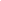 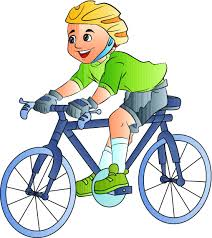 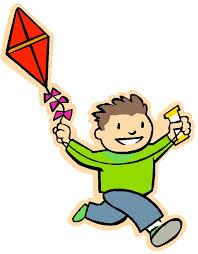 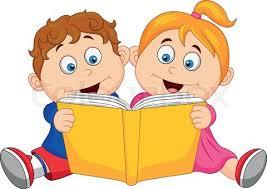 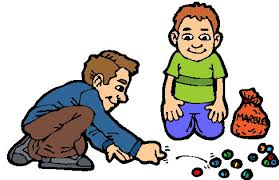 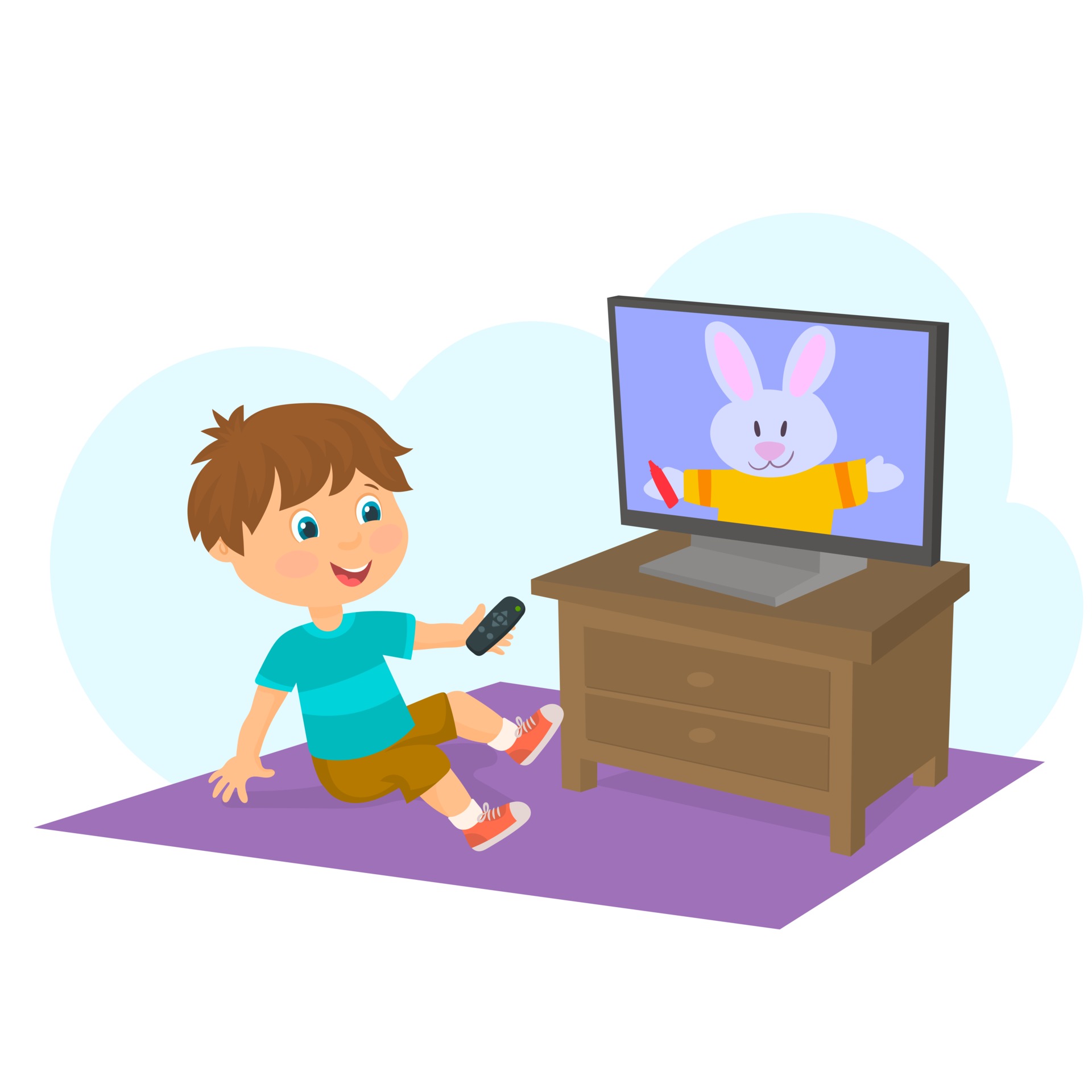        ...................                            ..................                         ..................                     ..................                 ...................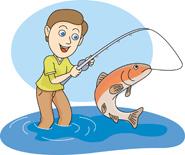 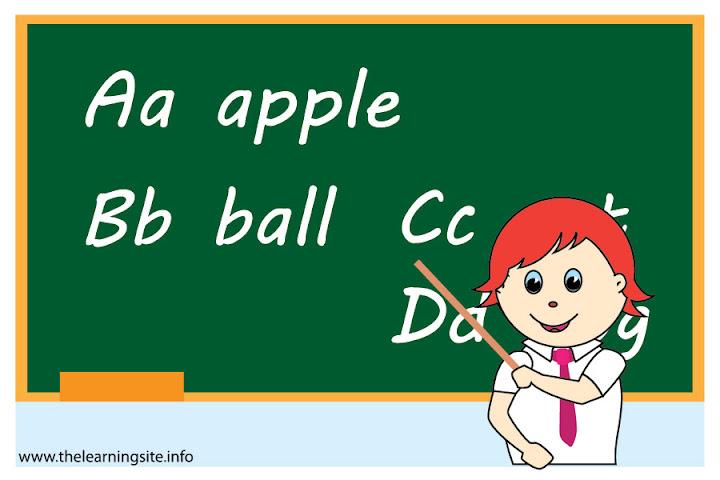 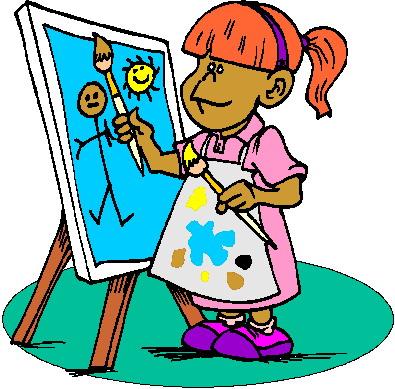 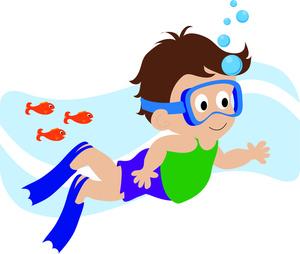 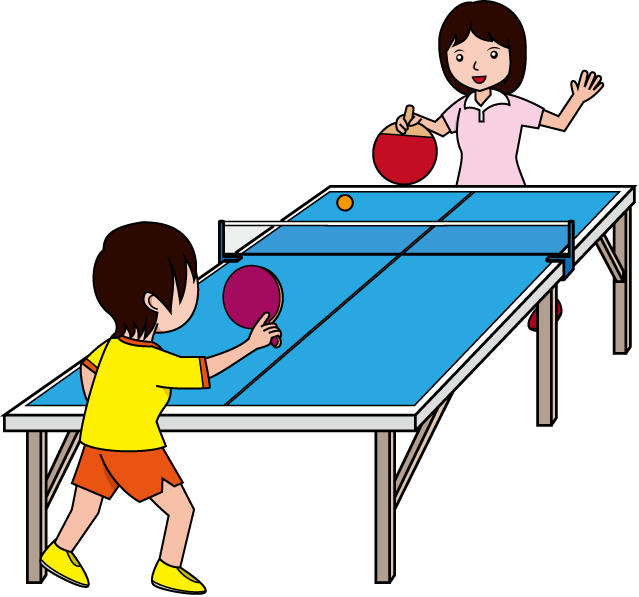 ...................                              ...................                       ..................                       ....................                       ......................TOPIC: HobbiesSUBTOPICS: LEVEL: Name: ____________________________    Surname: ____________________________    Nber: ____   Grade/Class: _____Name: ____________________________    Surname: ____________________________    Nber: ____   Grade/Class: _____Name: ____________________________    Surname: ____________________________    Nber: ____   Grade/Class: _____